APPLICATION CARD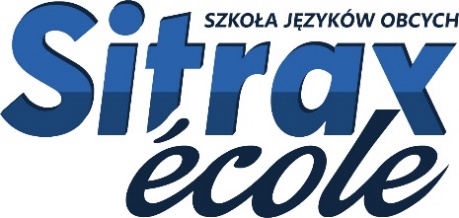 I commit to timely payment of course according to the payment schedule.The term of contract termination is ……………. .I untertake to abide by the terms of the contract.NAME OF COURSELEVEL OF ADVENCEMENTA1  A2  B1  B2  C1  C2 Days and hours of course:- - -Price: Fee for 2 semesters  – lessons are scheduled according to school year schedule 2017/2018 including holidays (according to the education system in Poland).Payment up to 10th of each month. I agree to send the VAT invoice to the email address:…………………………………………..(payment by bank transfer)Chcę odbierać fakturę w biurze szkoły: cash payment payment by bank transferNAMESURNAMEDATE AND PLACE OF BIRTHNATIONALITYIDENTIFICATIONADDRESSPHONE NUMBERE-MAILBILLING INFORMATION:……………………………………………………….
Date and place…………………………………………..
Signature